BÓL/PATOFIZJOLOGIA TERMOREGULACJI/PATOFIZJOLOGIA UKŁADU NERWOWEGO 1. Zdefiniuj pojęcia (należy zacząć od słów jest to/są to).2. Wyjaśnij jak najdokładniej różnicę pomiędzy podanymi pojęciami (w niektórych przypadkach można podać również przykłady, np. danych zaburzeń)3. Omów etiopatogenezę następujących chorób/zaburzeń.4. Wymień przynajmniej po 1 przykładzie jednostek chorobowych należących do podanych grup.  	5. Wymień:  	6. Uzupełnij tabelę dotyczącą chorób układu nerwowego. 7. Uzupełnij tabelę dotyczącą chorób układu nerwowego. 8. Uzupełnij tabelę dotyczącą chorób układu nerwowego. 9. Uzupełnij tabelę dotyczącą choroby Parkinsona (a NIE wszystkich zespołów parkinsonowskich) i choroby Alzheimera.10. Uzupełnij tabelę dotyczącą miastenii i zespołu miastenicznego Lamberta-Eatona.11.  Uzupełnij tabelę dotyczącą choroby Alzheimera.12.  Uzupełnij tabelę dotyczącą choroby Parkinsona.13.  Uzupełnij tabelę dotyczącą stwardnienia rozsianego (SM).14.  Uzupełnij tabelę dotyczącą miastenii.15.  Uzupełnij tabelę dotyczącą padaczki.16. Uzupełnij tabelę dotyczącą napadów padaczkowych.17. Uzupełnij tabelę. Napisz, co rozumiemy pod pojęciem górnego i dolnego neuronu ruchowego. Gdzie znajdują się ciała komórek tych neuronów? Wymień objawy uszkodzenia dolnego i górnego neuronu ruchowego. Podkreśl objawy pozwalające odróżnić te dwa typy uszkodzeń od siebie.18. Uzupełnij tabelę dotyczącą zaburzeń dolnego neuronu ruchowego. 19. Zdefiniuj dokładnie pojecie parkinsonizmu.20. Udar mózgu.21. Opisz krwotoczny udar mózgu.22. Opisz niedokrwienny udar mózgu.23. Uzupełnij tabelę dotyczącą patomechanizmu choroby Parkinsona.24. Porównaj włókna nerwowe typu A delta i C przewodzące ból.25. Porównaj ból ostry i ból przewlekły.26. Porównaj ból receptorowy fizjologiczny i patologiczny.27. Porównaj ból receptorowy somatyczny i trzewny. W którym typie dochodzi do zjawiska rzutowania bólu (bólu rzutowanego)? Omów dokładnie mechanizm tego zjawiska.28. Uzupełnij tabelę dotyczącą bólu receptorowego patologicznego (spowodowanego uszkodzeniem tkanki i stanem zapalnym)Źródło ilustracji: Badowska-Kozakiewicz A.M. [red.]: Patofizjologia człowieka, Warszawa 2013.29. Wypełnij tabelę dotyczącą bólu:30. Uzupełnij zdania.31. Wyjaśnij na czym polega ból odniesienia (ból rzutowany) i podaj przykłady.32. Uzupełnij tabelę dotyczącą bólu neuropatycznego.33. Uzupełnij tabelę dotyczącą stanów termicznych ustroju w okresie ich rozwoju.34. Uzupełnij tabelę dotyczącą gorączki:35. Wypełnij tabelę dotyczącą hipertermii:36. Wypełnij tabelę dotyczącą hipertermii:27. Uzupełnij tabelę dotyczącą zaburzeń układu nerwowego:Ból (+podziały)Ból ostryBól przewlekłyBól receptorowy (nocyceptywny) Ból neuropatyczny Ból psychogennyBól somatyczny Ból trzewnyBól odniesienia (rzutowany) (+przykłady)Ból receptorowy fizjologiczny (+przykłady)Ból receptorowy patologiczny (+przykłady)Ból fantomowyNocyceptorNocycepcja (+etapy)Sensytyzacja obwodowaSensytyzacja centralnaUkład antynocyceptywny (+przykłady)Teoria bramki bólowejAnestezjaAnalgezjaHipoalgezjaHiperalgezjaAlodyniaParestezjaHipestezja (niedoczulica)Hiperestezja (przeczulica)HiperpatiaKauzalgia Neuralgia (nerwoból)Pirogeny (+podział i przykłady)Kriogeny (+przykłady)GorączkaAnapireksjaHipertermiaHipotermiaHipertermia złośliwaAfazja (+rodzaje)Afazja ruchowaAfazja czuciowaAfazja nominalna (anomia)AgrafiaAleksjaAkalkuliaApraksja (+przykłady)Agnozja (+przykłady)Udar mózguUdar mózgu krwotocznyUdar mózgu niedokrwiennyGórny neuron ruchowyDolny neuron ruchowyRdzeniowy zanik mięśni (SMA)Stwardnienie zanikowe boczne (ALS)Wstrząs rdzeniowyMiastenia Zespół miasteniczny Laberta-EatonaParkinsonizm (zespół Parkinsona)Choroba ParkinsonaCiało Lewy’wgoBradykinzezjaPląsawica HuntingtonaDysmetriaAtoniaAsteniaAstazjaAtaksjaPadaczka (epilepsja)Napad padaczkowyNapad padaczkowy ogniskowyNapad padaczkowy uogólnionyNapad padaczkowy toniczno-klonicznyDemielinizacjaStwardnienie rozsiane (SM)OtępienieChoroba AlzheimeraBlaszki starczeBiałko tauAmnezja1. Różnica pomiędzy otępieniem a chorobą Alzheimera2. Różnica pomiędzy chorobą Parkinsona a pląsawicą Huntingtona3. Różnica pomiędzy chorobą Parkinsona a zespołem parkinsonowskim (parkinsonizmem)4. Różnica pomiędzy afazją czuciową i ruchową5. Różnica pomiędzy chorobami górnego i dolnego neuronu ruchowego6. Różnica pomiędzy miastenią i zespołem miastenicznym Lamberta-Eatona7. Różnica pomiędzy napadami padaczkowymi ogniskowymi i uogólnionymi8. Różnica pomiędzy padaczką a napadem padaczkowym9. Różnica pomiędzy udarem mózgu krwotocznym i niedokrwiennym10. Różnica pomiędzy miopatią miogenną i neurogenną.11. Różnica pomiędzy stwardnieniem rozsianym (SM) i stwardnieniem zanikowym bocznym (ALS)12. Różnica pomiędzy chorobą Alzheimera i chorobą Parkinsona13. Różnica pomiędzy pojęciami: afazja, agnozja, atonia, astazja, astenia, anomia, amnezja, apraksja, ataksja14. Różnica pomiędzy bólem ostrym i przewlekłym15. Różnica pomiędzy bólem fizjologicznym i patologicznym16. Różnica pomiędzy bólem somatycznym i trzewnym17. Różnica pomiędzy bólem receptorowym i neuropatycznym19. Różnica pomiędzy włóknami przewodzącymi ból A delta i C 20. Różnica pomiędzy anestezją i analgezją21. Różnica pomiędzy alodynią i hiperalgezją22. Różnica pomiędzy terminami: anestezja, analgezja, parestezja, hiperalgezja, hipestezja23. Różnica pomiędzy gorączką i hipertermią24. Różnica pomiędzy gorączką i anapireksją25. Różnica pomiędzy anapireksją i hipotermią26. Różnica pomiędzy pirogenem i kriogenem27. Różnica pomiędzy pirogenem egzogennym i endogennym1. Etiopatogeneza choroby Parkinsona (a NIE wszystkich zespołów parkinsonowskich).2. Etiopatogeneza padaczki.3. Etiopatogeneza choroby Alzheimera.4. Etiopatogeneza miastenii.5. Etiopatogeneza zespołu miastenicznego Lamberta-Eatona.6. Etiopatogeneza stwardnienia rozsianego (SM).7. Etiopatogeneza stwardnienia zanikowego bocznego (ALS).1. Choroby układu pozapiramidowego: 2. Choroby dolnego neuronu ruchowego:3. Choroby jednostki motorycznej:4. Choroby demielinizacyjne:5. Choroby otępienne:6. Choroby neurodegeneracyjne:1. Ilościowe zaburzenia świadomości2. Jakościowe zaburzenia świadomości3. Rodzaje zaburzeń układu pozapiramidowego4. Przykłady zaburzeń wyższych czynności korowych5. Przykłady zaburzeń funkcji móżdżku1. Wymień czynniki ryzyka udaru mózgu (min. 6 czynników):2. Wymień przyczyny prowadzące do upośledzenia dolnego neuronu ruchowego (min. 4 przyczyny):3. Wyjaśnij pojecie wtórny parkinsonizm:4. Krótko opisz udział białka tau w patogenezie choroby Alzheimera:5. Opisz objawy choroby Alzheimera wyjaśniając następujące pojęcia:Amnezja -Apraksja - Anomia - 1. Wymień czynniki ryzyka udaru krwotocznego mózgu (min. 6 czynników):2. Wymień objawy uszkodzenia dolnego neuronu ruchowego (min. 4 objawy): 3. Wyjaśnij pojecie pierwotny parkinsonizm:4. Krótko opisz udział beta-amyloidu w patogenezie choroby Alzheimera:5. Opisz objawy choroby Alzheimera wyjaśniając następujące pojęcia:Amnezja -Apraksja - Anomia - 1. Wymień czynniki ryzyka udaru niedokrwiennego mózgu (min. 6 czynników):2. Wymień przyczyny prowadzące do upośledzenia dolnego neuronu ruchowego (min. 4 przyczyny):3. Wyjaśnij pojęcie wtórny parkinsonizm:4. Krótko opisz udział białka tau w patogenezie choroby Alzheimera:5. Wymień kryteria wykluczające chorobę Alzheimera (3 kryteria):Choroba ParkinsonaChoroba AlzheimeraDefinicja choroby (w tym jaki typ zaburzeń neurologicznych?)Etiopatogeneza 
(w tym opisz zaburzenia w układach neurotransmisyjnych)Typowe i charakterystyczne objawy – min. 5(pamiętaj o wyjaśnieniu pojęć typu anomia, mikrografia itp.)Miastenia i zespół miasteniczny Lamberta-Eatona1. Narysuj schemat złącza nerwowo-mięśniowego i na jego podstawie omów krótko różnice w patogenezie miastenii i zespołu miastenicznego Lamberta-Eatona.2. W której chorobie pacjent gorzej czuje się (objawy nasilają się) rano, a w której wieczorem? W której chorobie wysiłek fizyczny przynosi poprawę, a w której pogorszenie stanu chorego? Jaka jest przyczyna tych różnic?1. Definicja choroby Alzheimera2. Etiopatogeneza3. Objawy1. Definicja choroby Parkinsona2. Etiopatogeneza3. Objawy1. Definicja stwardnienia rozsianego (SM)2. Etiopatogeneza3. Objawy1. Definicja miastenii2. Etiopatogeneza 3. Objawy1. Definicja padaczki2. Etiopatogeneza 3. Objawy 1. Podaj definicję napadu padaczkowego. Czy pojęcie padaczka i napad padaczkowy oznaczają to samo?2. Podaj przyczyny napadów padaczkowych.3. Przedstaw na schemacie klasyfikację napadów padaczkowych. Wymień różnice pomiędzy dwoma głównymi grupami napadów padaczkowych.4. Omów krótko obraz kliniczny jednego z wybranych rodzajów napadów padaczkowych. 5. Wymień potencjalne patomechanizmy, które są zaangażowane w powstawanie napadów padaczkowych.Górny neuron ruchowy:Objawy uszkodzenia:Dolny neuron ruchowy:Objawy uszkodzenia:1. Definicja dolnego neuronu ruchowego:2. Objawy zaburzenia funkcji dolnego neuronu ruchowego:3. Przyczyny/przykłady chorób dolnego neuronu ruchowego:Parkinsonizm (zaburzeń jakiego układu w mózgu dotyczy, podział, jaka jest różnica pomiędzy parkinsonizmem a chorobą Parkinsona) - 1. Definicja udaru mózgu.2. Czynniki ryzyka udaru mózgu.3. Klasyfikacja udarów mózgu i przyczyny każdego z typów.4. Objawy udaru mózgu.5. Omów neurotoksyczność glutaminianu w udarze mózgu.1. Definicja i różnica w porównaniu z udarem niedokrwiennym2. Przyczyny3. Objawy1. Definicja i różnica w porównaniu z udarem krwotocznym2. Przyczyny3. ObjawyChoroba Parkinsona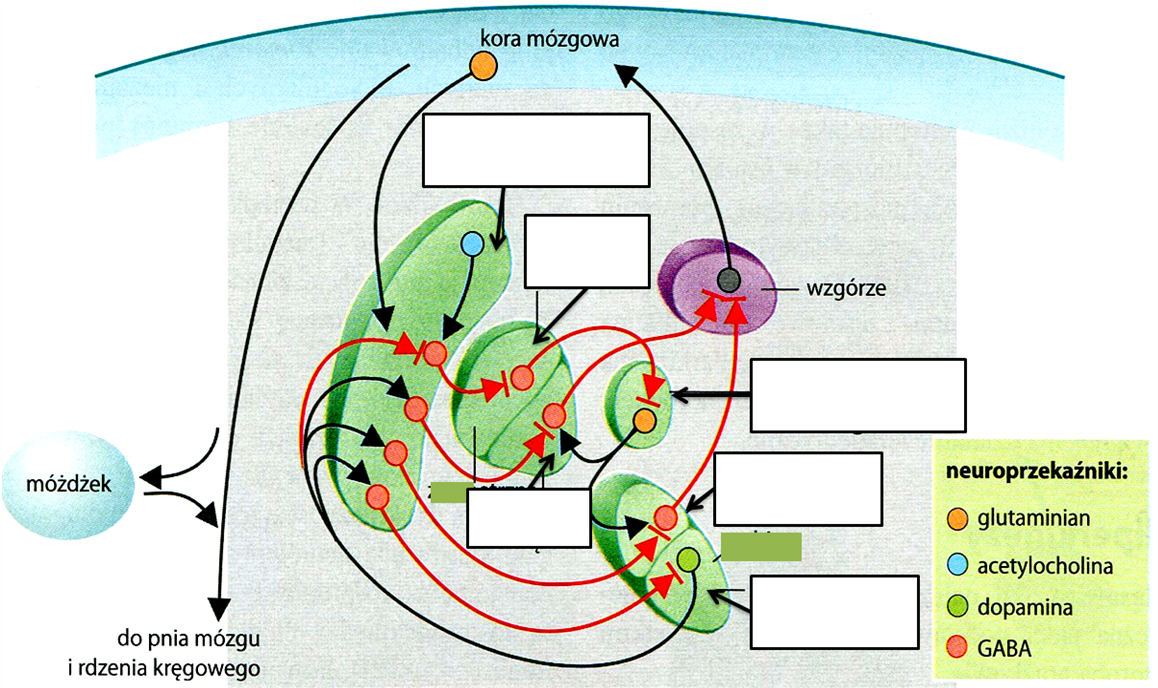 1. Podpisz na schemacie następujące elementy układu pozapiramidowego: prążkowie, gałka blada boczna, gałka blada przyśrodkowa, jądro niskowzgórzowe, istota czarna zbita, istota czarna siatkowata. 
Odpowiedz na pytania: Z jakich dwóch elementów składa się prążkowie?Jaka jest rola układu pozapiramidowego?2. Zaznacz krzyżykiem, która struktura ulega neurodegeneracji w chorobie Parkinsona. Wymień potencjalne mechanizmy prowadzące do uszkodzenia komórek nerwowych tej struktury. 3. Odwołując się do schematu, omów zmiany w neuroprzekaźnictwie w układzie pozapiramidowym i ich skutki  w chorobie Parkinsona. Zaznacz pogrubioną linią, które szlaki neuroprzekaźnictwa zyskują przewagę?włókna typu A deltawłókna typu CBudowa Szybkość przewodzeniaRodzaj przewodzonego bóluInne cechy szczególneBól ostryBól przewlekłyCzas trwania Patomechanizm Natężenie Reakcja na bólPrzyczyna Leczenie PrzykładyBól receptorowy fizjologicznyBól receptorowy patologicznyBól receptorowy somatycznyBól receptorowy trzewnyW którym typie dochodzi do zjawiska rzutowania bólu (bólu rzutowanego)? Omów dokładnie mechanizm tego zjawiska.W którym typie dochodzi do zjawiska rzutowania bólu (bólu rzutowanego)? Omów dokładnie mechanizm tego zjawiska.1.Wymień  czynniki powodujące pobudzenie nocyceptorów występujących na zakończeniach włókien nerwowych w przypadku uszkodzenia tkanki i powstania stanu zapalnego.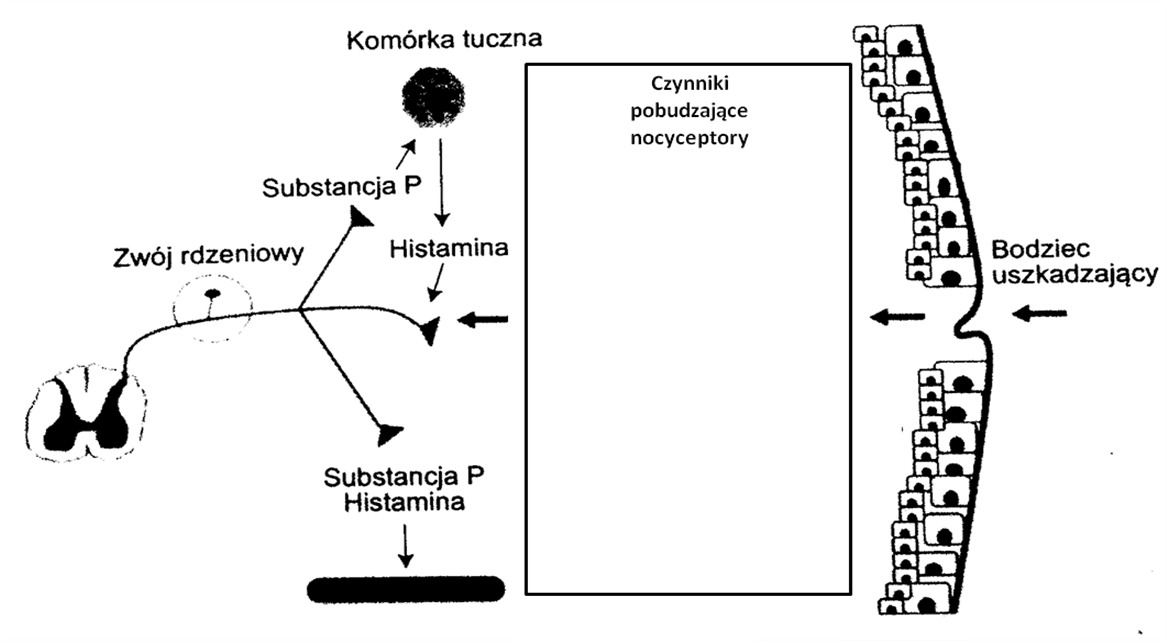 2. Omów jaką rolę pełni substancja P wydzielana z zakończeń nerwowych. Jak nazywa się to zjawisko?1. Wymień rodzaje bólu ze względu na mechanizm powstawania.2. Wymień etapy nocycepcji i krótko je scharakteryzuj.3. Wymień min. 2 układy antynocyceptywne człowieka.Nocyceptory to receptory …………………………………………….. . Są to wolne zakończenia włókien nerwowych dwóch typów: (1) Włókien A delta, które są …………………………………………………… i przewodzą impulsy nerwowe szybko, odpowiadają za ból ……………………………………………………;(2) Włókien C, które są ……………………………………………………… i przewodzą impulsy nerwowe wolno, odpowiadają z ból tępy, trudny do lokalizacji.Substancjami uwalnianymi w stanie zapalnym w tkankach i pobudzającymi bądź uwrażliwiającymi nocyceptory są: (wymień min. 4)………………………………………………………………………………………………………………………………………………………Ból odniesienia (rzutowany)1. Definicja bólu neuropatycznego.2. Przyczyny bólu neuropatycznego.3. Zjawiska towarzyszące/charakterystyczne dla bólu neuropatycznego.4. Przykłady klinicznych zespołów bólu neuropatycznego.Gorączka Hipertermia Anapireksja Hipotermia Temperatura ciała Temperatura preferowana Ukrwienie skóry Dreszcze Pocenie Zależność od temperatury otoczenia Wydolność mechanizmów termoregulacji PrzyczynyGorączkaGorączkaGorączka1. Wyjaśnij pojęcie gorączki. Jaka jest różnica pomiędzy gorączką i hipertermią.1. Wyjaśnij pojęcie gorączki. Jaka jest różnica pomiędzy gorączką i hipertermią.1. Wyjaśnij pojęcie gorączki. Jaka jest różnica pomiędzy gorączką i hipertermią.2. Opisz sekwencję zdarzeń prowadzącą do wystąpienia gorączki począwszy od kontaktu z pirogenem ezgozgennym, aż do zmiany poziomu nastawienia wzorca temperatury (dodatkowo należy podać przykłady substancji/mediatorów/cytokin biorących udział w poszczególnych etapach oraz strukturę mózgu w której znajduje się ośrodek termoregulacji).2. Opisz sekwencję zdarzeń prowadzącą do wystąpienia gorączki począwszy od kontaktu z pirogenem ezgozgennym, aż do zmiany poziomu nastawienia wzorca temperatury (dodatkowo należy podać przykłady substancji/mediatorów/cytokin biorących udział w poszczególnych etapach oraz strukturę mózgu w której znajduje się ośrodek termoregulacji).2. Opisz sekwencję zdarzeń prowadzącą do wystąpienia gorączki począwszy od kontaktu z pirogenem ezgozgennym, aż do zmiany poziomu nastawienia wzorca temperatury (dodatkowo należy podać przykłady substancji/mediatorów/cytokin biorących udział w poszczególnych etapach oraz strukturę mózgu w której znajduje się ośrodek termoregulacji).2. Wymień min. po 2 pirogeny egzo- i endogenne.2. Wymień min. po 2 pirogeny egzo- i endogenne.2. Wymień min. po 2 pirogeny egzo- i endogenne.Pirogeny egzogenne:Pirogeny egzogenne:Pirogeny endogenne:3. Wyjaśnij biologiczną rolę gorączki w organizmie? Jakie są pozytywne skutki podwyższonej temperatury ciała w organizmie?3. Wyjaśnij biologiczną rolę gorączki w organizmie? Jakie są pozytywne skutki podwyższonej temperatury ciała w organizmie?3. Wyjaśnij biologiczną rolę gorączki w organizmie? Jakie są pozytywne skutki podwyższonej temperatury ciała w organizmie?4. Poniżej przedstawiono wykres zmian temperatury w zależności od fazy gorączki oraz poziom nastawienia wzorca temperatury (tzw. set point) – opisz jakie są objawy (odczucia osoby z gorączką) w fazie oznaczonej numerem 1 i 2 oraz napisz jakie mechanizmy termoregulacyjne mają tutaj udział.4. Poniżej przedstawiono wykres zmian temperatury w zależności od fazy gorączki oraz poziom nastawienia wzorca temperatury (tzw. set point) – opisz jakie są objawy (odczucia osoby z gorączką) w fazie oznaczonej numerem 1 i 2 oraz napisz jakie mechanizmy termoregulacyjne mają tutaj udział.4. Poniżej przedstawiono wykres zmian temperatury w zależności od fazy gorączki oraz poziom nastawienia wzorca temperatury (tzw. set point) – opisz jakie są objawy (odczucia osoby z gorączką) w fazie oznaczonej numerem 1 i 2 oraz napisz jakie mechanizmy termoregulacyjne mają tutaj udział.	    Temperatura ciała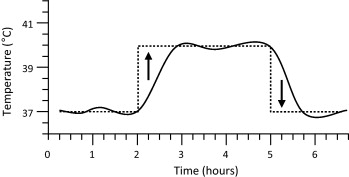                                                                                                                                                         Poziom nastawienia                                                                                                                                                                                                            
                                                                                                                                                       temperatury („set point”)                                             FAZA 1                            Czas (godziny)                           FAZA 2                      	    Temperatura ciała                                                                                                                                                        Poziom nastawienia                                                                                                                                                                                                            
                                                                                                                                                       temperatury („set point”)                                             FAZA 1                            Czas (godziny)                           FAZA 2                      	    Temperatura ciała                                                                                                                                                        Poziom nastawienia                                                                                                                                                                                                            
                                                                                                                                                       temperatury („set point”)                                             FAZA 1                            Czas (godziny)                           FAZA 2                      Objawy:Objawy:Objawy:Mech. termoreg.:Mech. termoreg.:Mech. termoreg.:Hipertermia1. Wyjaśnij pojęcie hipertermii. Wyjaśnij różnicę pomiędzy hipertermią i gorączką.2. Omów zmiany czynnościowe w organizmie w hipertermii.3. Wymień min. 3 zespoły kliniczne przebiegające z hipertermią i opisz etiopatogenezę jednego z wybranych zespołów.Hipotermia1. Wyjaśnij pojęcie hipotermii. Wyjaśnij różnicę pomiędzy hipotermią i anapireksją.2. Omów zmiany czynnościowe w organizmie w hipotermii (w zależności od stadium)3. Wymień czynniki predysponujące i przyczyny hipotermii.Co to za struktura? Jaką pełni funkcję?Objawy zaburzenia 
(Uwaga! należy również objaśniać nazwy wymienionych zaburzeń np. afazja – zaburzenia mowy powstałe w wyniku uszkodzenia ośrodków mowy w korze mózgu)Kora mózguMóżdżekUkład pozapiramidowy[proszę pamiętać o ogólnym podziale zaburzeń tego układu]Górny neuron ruchowyDolny neuron ruchowy